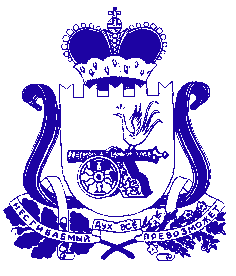 АДМИНИСТРАЦИЯ МУНИЦИПАЛЬНОГО ОБРАЗОВАНИЯ«ДЕМИДОВСКИЙ РАЙОН» СМОЛЕНСКОЙ ОБЛАСТИПОСТАНОВЛЕНИЕот  12.12.2019 №  715О внесении изменений в составадминистративной комиссиимуниципального образования «Демидовский район» Смоленской области 	Администрация муниципального образования «Демидовский район» Смоленской областиПОСТАНОВЛЯЕТ:	1. Внести в состав административной комиссии муниципального образования «Демидовский район» Смоленской области (далее – комиссия), утвержденный постановлением Администрации муниципального образования «Демидовский район» Смоленской области от 19.08.2019 № 460 «Об утверждении состава и Регламента работы административной комиссии муниципального образования «Демидовский район» Смоленской области», следующие изменения:1.1. Ввести в состав комиссии Кривовяз Владимира Николаевича - депутата Демидовского районного Совета депутатов (по согласованию).          1.2. Вывести из состава комиссии Мироненкова А.И.2. Настоящее постановление опубликовать в газете «Поречанка» и разместить на официальном сайте Администрации муниципального образования «Демидовский район» Смоленской области в информационно-телекоммуникационной сети «Интернет».Глава муниципального образования «Демидовский район» Смоленской области				А.Ф. Семенов